 Rev 1.0 del 01/09/2020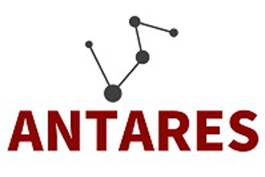 ISTRUZIONI PER LA RACCOLTA DEL LIQUIDO SEMINALE: SPERMIOGRAMMAL’esame si esegue solo dopo prenotazione diretta o telefonica al numero 0429-50050 Eseguire la raccolta del campione dopo un periodo di astinenza sessuale di 3 – 5 giorni.Dopo aver urinato lavarsi accuratamente le mani e i genitali esterni con acqua e sapone.Il campione va raccolto mediante masturbazione.Immettere tutto il liquido seminale in un contenitore sterile.Chiudere bene il tappo del contenitore ed avvolgere il contenitore nel cotone idrofilo e quindi in un foglio di alluminio al fine di mantenere costante la temperatura del campione.Riportare sul contenitore: nome e cognome.Il campione deve essere accompagnato al sottostante modulo anamnestico.NB: Consegnare il campione presso il Centro Prelievi entro 30’ minuti dalla raccolta avendo l’accortezza di prevenire sbalzi termici mantenendo il campione ad una temperatura non inferiore a 15° C e non superiore ai 30° C.-----------------------------------------------------------------------------------------------------------------------------------------------MODULO RICHIESTA SPERMIOGRAMMACognome ………………………………………………… Nome ………………………………………………… Data di nascita ……./.…./……………… Giorni astinenza: ……………… Orario della raccolta: ……………… Il campione è stato raccolto tutto:o   SI            o No, una parte è stata persaFarmaci – Terapie – Episodi di febbre alta e prolungata negli ultimi 3 mesi: …………………..………………………………………………………………………………………………………………………………………………….……………………………………………………………………………………………………………………………………………………………………………………………………………………………………………………………………………………………………Motivo della richiesta: …………………..……………………………………………..……………………………………………………………Informazioni su esami precedenti: …………………..……………………………………………..……………………………………………………………………………………………………………………………………………………………………………………………………………………………………………..NOTE: …………………..……………………………………………..……………………………………………………………………………………. 